ПОСТАНОВЛЕНИЕ« 19» января  2016г.                                               №6/1.                                             с.Натырбово                     О предоставлении в аренду земельного участка                                                                          Бабаханову Аскару Пармоновичу В соответствии с пунктом 14 ст.39.12 Земельного кодекса Российской Федерации от   25.10.2001года № 136-ФЗ, Положением «О регулировании земельных отношений в муниципальном образовании «Натырбовское сельское поселение» от 21.10.2015 года №126, публикацией в районной газете «Кошехабльские вести» от 02.12.2015 года №95 (7285) «О проведении торгов на право заключения договора аренды земельного участка, государственная собственность на который не разграничена», и в связи с поступлением единственного  заявления от  Бабаханова Аскара Пармоновича «О предоставлении в аренду земельного участка из земель сельскохозяйственного назначения».Постановляю:1. Предоставить в аренду  Бабаханову Аскару Пармоновичу земельный участок общей площадью 10000 кв. м., кадастровый номер 01:02:2504001:82 категория земель «Земли сельскохозяйственного назначения» местоположение: установлено относительно ориентира, расположенного за пределами участка. Ориентир административное здание. Участок находится примерно в 9100 м. от ориентира по направлению на юго-восток. Почтовый адрес ориентира: Республика Адыгея, Кошехабльский район, с.Натырбово,  ул. Советская, 48, для сельскохозяйственного производства. 2. Заключить договор аренды земельного участка с  Бабахановым  Аскарам Пармоновичем сроком на 5 (пять) лет.           3. Бабаханову Аскару Пармоновичу зарегистрировать договор аренды на земельный участок в месячный срок в Кошехабльском отделе Управления Федеральной службы государственной регистрации, кадастра и картографии по Республике Адыгея.4. Осуществление муниципального земельного контроля и контроль за исполнением настоящего постановления возложить на главного специалиста администрации муниципального образования «Натырбовское сельское поселение».5. Настоящее постановление обнародовать на информационном стенде в администрации поселения и разместить на официальном сайте администрации в сети Интернет по адресу: //adm-naturbovo.ru\\             6.  Настоящее постановление вступает в силу со дня его подписания.Глава муниципального образования«Натырбовское сельское поселение»                                    Н.В.КасицынаПроект вносит:Главный специалист АМО«Натырбовское сельское поселение»  						В.В.Кудишин Согласован:Ведущий специалист по правовым вопросам АМО«Натырбовское сельское поселение»  					И.Н.ШеверденкоУРЫСЫЕ ФЕДЕРАЦИЕАДЫГЭ РЕСПУБЛИКМУНИЦИПАЛЬНЭ  ГЪЭПСЫКIЭ ЗИIЭ «НАТЫРБЫЕ  КЪОДЖЭ ПСЭУПI»385434 с. Натырбово,ул. Советская № 52тел./факс 9-76-69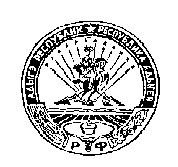 РОССИЙСКАЯ ФЕДЕРАЦИЯРЕСПУБЛИКА АДЫГЕЯМУНИЦИПАЛЬНОЕ ОБРАЗОВАНИЕ«НАТЫРБОВСКОЕ СЕЛЬСКОЕ ПОСЕЛЕНИЕ»385434 с. Натырбово, ул. Советская № 52тел./факс 9-76-69